17 апреля – Всемирный день гемофилии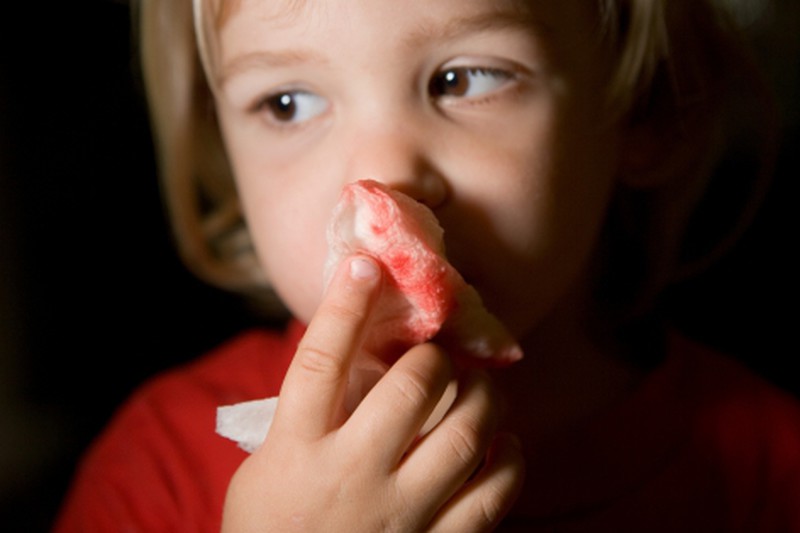 Ежегодно 17 апреля многие страны присоединяются к акции Всемирной федерации гемофилии и отмечают Всемирный день гемофилии (World Hemophilia Day).Общая цель проводимых мероприятий состоит в том, чтобы привлечь внимание общества к проблемам гемофилии и сделать все возможное для улучшения качества медицинской помощи, которая оказывается больным этим неизлечимым генетическим заболеванием.Гемофилия — это наследственное заболевание, связанное с генетическими дефектами факторов свертывания крови. Передается ребенку от больной матери, рожденной в семье, члены которой страдали от такого заболевания. Важная особенность в том, что сама мать может быть полностью здоровой. Она является носителем «поломанных» генов. Как правило, первые признаки заболевания начинают проявляться у детей на третьем году жизни, значительно реже — в период новорожденности и младенчества. Гемофилия относится к группе геморрагических диатезов. Заболевание развивается вследствие наследственных мутаций генов, отвечающих за выработку и функционирование факторов свертывания крови у ребенка. В результате таких патологических процессов в детском организме происходит следующее: •нарушается образование полноценного тромба;•кровотечение не останавливается или этот процесс значительно затягивается; •развивается существенная кровопотеря даже при незначительных кровотечениях.ГРУППА РИСКА: КТО БОЛЕЕ ПОДВЕРЖЕН ЗАБОЛЕВАНИЮ?Гемофилией любой формы страдают преимущественно мальчики. Девочки и женщины могут страдать только гемофилией C и D. Наследование связано с изменениями в Х-хромосомах. В большинстве случаев у детей заболевание протекает тяжело, чем ограничивает возможности ребенка, нередко приводит к инвализации больного.У новорожденных проявления гемофилии часто отсутствуют или выражены слабо. У большинства больных первые видимые симптомы заболевания были обнаружены в возрасте 2-3 года. По мере взросления ребенка признаки гемофилии могут ослабевать или, наоборот, усиливаться в зависимости от многих факторов.ПРОЯВЛЕНИЯ ГЕМОФИЛИИ У ДЕТЕЙ:Ведущими симптомами гемофилии у детей являются кровотечения и кровоизлияния. Возникают при малейшем повреждении кровеносных сосудов. В тяжелых случаях кровотечения появляются без видимых причин и с трудом останавливаются. Наряду с этими проявлениями заболевания отмечаются следующие: •бледная тонкая кожа у ребенка; •нежное строение тела; •слабое развитие подкожной жировой клетчатки; • внутрисуставные кровоизлияния — гемартрозы — один из наиболее опасных симптомов гемофилии у детей. Часто возникают повторно, что приводит к серьезным деформациям и инвалидности ребенка • повреждение происходит чаще в крупных суставах: коленных, локтевых, голеностопных; •повышение температуры тела; •воспаления в суставах; •ограничение подвижности пораженного кровоизлиянием сустава; • внутренние кровотечения, что сопровождается повреждением внутренних органов ребенка; •боль в области кровоизлияния, если гематома сдавливает нервные окончания. В редких случаях заболевания у девочек и женщин симптоматика будет такой же. В случае носительства «гемофильных» генов у женщин высокая вероятность сильных родовых и послеродовых кровопотерь. Масштабы кровотечений и кровоизлияний у детей зависят от степени снижения количества факторов свертывания. Если дефицит незначительный — кровотечения возникают только при серьезных травмах или в процессе хирургических вмешательств. При сильном недостатке факторов свертывания кровотечения носят спонтанный характер, что делает их более опасными.УЗ «Дятловская ЦРБ» врач общей практики Чеховская Г.И.